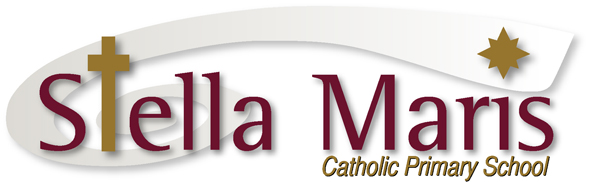 Mokehu TeamReminder - Swimming Term 4 2018Swimming starts next week for the Mokehu team, Monday 5th November – Friday 16 November. School uniform (including hat) will be worn for the walk to and from the pools.  NO mufti change of clothes is required. Please ensure PE uniforms are at school everyday in case they are needed. Some help is still required to help walk with the classes and for supervision at the pools. Please check the timetables on the class windows and add your name when you can help.  If you are a helper and you are unable to help out please let the Class Angel know as soon as possible so a replacement can be organised. For each lesson the children will need the following: TogsTowelGogglesSwimming capRash vest (optional)Plastic bag or swimming bag for wet itemsWaterproof jacket. NB: Shorts and t-shirts are not permitted in the water. Please ensure every item is namedRegardsThe Mokehu Team Mokehu TeamReminder - Swimming Term 4 2018Swimming starts next week for the Mokehu team, Monday 5th November – Friday 16 November. School uniform (including hat) will be worn for the walk to and from the pools.  NO mufti change of clothes is required. Please ensure PE uniforms are at school everyday in case they are needed. Some help is still required to help walk with the classes and for supervision at the pools. Please check the timetables on the class windows and add your name when you can help.  If you are a helper and you are unable to help out please let the Class Angel know as soon as possible so a replacement can be organised. For each lesson the children will need the following: TogsTowelGogglesSwimming capRash vest (optional)Plastic bag or swimming bag for wet itemsWaterproof jacket. NB: Shorts and t-shirts are not permitted in the water. Please ensure every item is namedRegardsThe Mokehu Team ClassDeparture time from schoolSession timeSt John8:55am 9:15-9:45amSt Joachim9:20am9:45-10:15amSt Anthony9:55am10:15-10:45amSt Peter 10:20am10:45-11:15amClassDeparture time from schoolSession timeSt John8:55am 9:15-9:45amSt Joachim9:20am9:45-10:15amSt Anthony9:55am10:15-10:45amSt Peter 10:20am10:45-11:15am